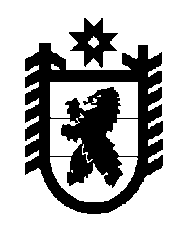 Российская Федерация Республика Карелия    РАСПОРЯЖЕНИЕГЛАВЫ РЕСПУБЛИКИ КАРЕЛИЯВнести в состав Межведомственной комиссии по вопросам обеспечения полной и своевременной выплаты заработной платы, повышения уровня оплаты труда работников, поступления страховых взносов на обязательное пенсионное, медицинское и социальное страхование, налога на доходы физических лиц (далее – Комиссия), утвержденный Указом Главы Республики Карелия от 29 августа 2006 года № 130 «О создании Межведомственной комиссии по вопросам обеспечения полной и своевременной выплаты заработной платы, повышения уровня оплаты труда работников, поступления страховых взносов на обязательное пенсионное, медицинское и социальное страхование, налога на доходы физических лиц» (Собрание законодательства Республики Карелия, 2006, № 8, ст. 927; 2007, № 7, 
ст. 892; 2008, № 8, ст. 993; 2010, № 6, ст. 672; № 12, ст. 1674; 2012, № 5, 
ст. 867; 2013, № 10, ст. 1822; 2014, № 11, ст. 2016;  Официальный интернет-портал правовой информации (www.pravo.gov.ru), 
8 мая 2015 года, № 1000201505080011), следующие изменения:1) включить в состав Комиссии Панова Л.А. – начальника отдела Управления Федеральной налоговой службы по Республике Карелия (по согласованию);2) указать новую должность Киннера Д.А. – начальник отдела Управления Федеральной службы судебных приставов по Республике Карелия  (по согласованию);3) фамилию «Жукова» заменить на фамилию «Руотцы»;4) исключить из состава Комиссии Луцек И.Ф.          Глава Республики  Карелия                                                               А.П. Худилайненг. Петрозаводск6 октября  2015 года№ 343-р